Lumbar PatternsMechanical Back PainMechanical pain originating from the spine can be categorised in many different ways. Below is a table designed to provide you with practical tips and advice on pain management for the most common types of lumbar pain.Type 1(commonly called “Disc pain”)Type 2(commonly called “Facet joint pain”)Type 3(commonly called “Sciatica”)Type 4(commonly called “Spinal stenosis”)Type 5(Other/Non-Mechanical)LOCATIONDominant symptoms are in the lower back, however buttock and leg pain may be present.Dominant symptoms are in the lower back, however buttock and leg pain may be present.The dominant symptoms are in the leg, back pain may also be present.The dominant symptoms are in the leg/s, back pain may also be present.The location may  vary and may include, back/buttocks and leg painNATUREPain may be intermittent or constant with varying intensityPain is always intermittentPain is constant – occasionally intermittent if in chronic stage.Pain is intermittent.Pain is always constant and will remain unchanged through most movements or worsen at nightAGGRAVATINGPain is made worse with flexion and sittingPain is made worse with extension based activity, standing and walking for prolonged periodsIn the acute stage, most movements/activity will cause increased painAny activity that puts the spine into an extended position. People will normally have difficulty walking further than 100mMost activity will aggravate the pain, and the pain will remain aggravated long after activity is ceasedEASINGPain is better with extension based activity. Better to walk than it is to stand, better to stand than it is to sit.Pain is relieved through sitting down, or bending forward. Often when standing it is more comfortable to have one foot raisedPain is typically reduced when lying flat either in supine or prone, or with the legs lifted on a seat.Sitting down or bending forward will abolish any leg symptoms within a few minutes. It is unusual for any mechanical position/movement to be relieving DAILY TIPSThe use of a lumbar roll when sitting is necessary in order to maintain the natural and appropriate curvature of the spine.The use of a foot stool in sitting/standing can assist in bringing the pelvis to a more neutral position, therefore alleviating pressure through the spinal joints.Maintenance of appropriate posture during normal tasks is required. Consult a health professional regarding the use of NSAID’sWhen walking or standing, practice pulling the navel in and tilting the hips back, this will open the space between the joints and take the pressure of the nerves.Consult a GP for further investigation to rule out any other pathologies, at this stage also discuss appropriate medications.PAIN CONTROLRepeated Extensions-Lying on the stomach, slowly extend your arms in a push up fashion whilst keeping the hips down.1 sets of 10 –  hourly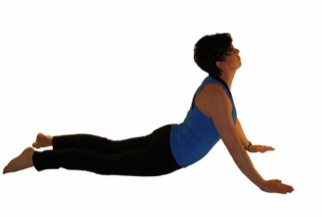 Cat Stretch- On hands and knees rock back so that the buttocks sit on the ankles. Return to 900 of hip flexion only.1 sets of 10 –  hourly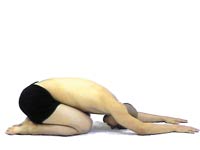 Z Lying- In the acute stage this may be necessary for the reduction of pain. Simply lie on the back with the legs on a chair15 min max  –  hourly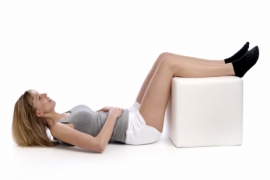 Knees to Chest-Bring both knees to the chest and then drop them back towards the floor by extending the arms.3 sets of 10 – 2 hourly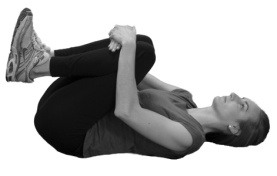 Medication- Given these symptoms are non-mechanical, most control positions/ movements will be ineffective in pain management.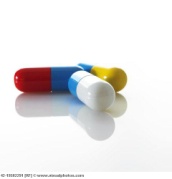 